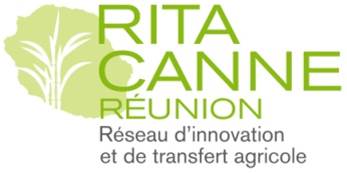 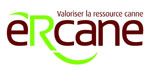 COMPTE-RENDUEssais phénologie Cirad, poursuite suite au départ de Pascal Marnotte :Etang Salé : 1 essai avec travail du sol, relevés mensuels adventices au cours de l’année. Avec suivi spécifique sur une centaine d’individus (suivi tous les 3 jours). Sur 4 et 5 mois (le reste du temps ne sert à rien). 24 parcelles x 20 m². 2 parcelles travaillées par mois. Sans fin définie. Depuis 2019 mais 2 ans sur autre parcelle sous heliosec 2017-2019.Problématiques : envahissement chiendent fil de fer et racines de ligneux non travaillées avec le motoculteur (max 5-6 cm de profondeur). Retravailler le sol en profondeur et remettre toute la parcelle à 0.Implication d’eRcane : gestion totale : relevé mensuel, suivi journalier et travail du solDispositif maintenu tel quel pour 2 prochaines années avec remise à 0 de la parcelle et apport de matières organiques1 autre site à Bassin plat, même protocole avec nuance : travail du sol au bout de 4-5 mois (optimisation des parcelles). X2 : irrigué et non irrigué.Maintien de l’essai par le Cirad. Pas d’implication d’eRcaneP22 La Mare : arrêt du suivi en 2020Notations et travail du sol par le Cirad.A remettre en place par le Cirad en 2021 ? Pas d’implication d’eRcaneBilan : 4 ans ES, 1 an La Mare et 3 ans Bassin plat3 autres essais menés par Marion : Biomasse adventicesAnalyse de la production de semencesEssai épaillageImplication eRcane :Maintien essai ES tel quel (appui notation et travail du sol par eRcane)Nouvel essai Vue Belle ~ 500 m²  appui Stéphane Baillif tous les deux mois avec motoculteur de l’ES.Nouvel essai Menciol (appui travail du sol tous les 2 mois d’eRcane) + investissement motoculteur (Cirad ?) – Peut être à partir de 2022 ?Mettre en place de manière mensuelle des réunions techniques d’informations (en salle ou visite de parcelles) sur les essais phénologie, et autres essais du Cirad (biomasse, semences, épaillage)Marion, Jean-Jo, Julien, Aude, Alizé et ?? Réfléchir à ouvrir ces réunions plus formelles avec mathias sur les PDSRéunion technique eRcane le 14/04/2021« Réunion technique sur essais phénologie des adventices du Cirad »« Réunion technique sur essais phénologie des adventices du Cirad »Rédacteur : Alizé MANSUY, Animatrice Rita Canne & Resp Serv Techniques Culturales d’eRcaneRédacteur : Alizé MANSUY, Animatrice Rita Canne & Resp Serv Techniques Culturales d’eRcaneOrdre du jourBilan des essais en 2021Programmation sur les prochaines annéesImplication eRcane sur essaisParticipantsAude Ripoche (UR Aïda, Cirad)Pascal Marnotte (UR Aïda, Cirad)Jean-Jo Esther (Technicien expérimentation BPE, eRcane)Julien Chetty (Responsable essais Ecophyto, eRcane)Marion Schwartz (UR Aïda, Cirad)Alizé Mansuy (responsable Service Techniques Culturales, Animatrice Rita Canne, eRcaneLaurent Barau (Directeur adjoint et responsable division agronomique, eRcane)Bernard Siegmund (Directeur, eRcane)